REGISTRO DE EXCURSIONES DE CORTA ó MEDIA DURACIÓNMIDE: Método para Información De ExcursionesDATOS PERSONALESAPELLIDOS:						MIEMBRO ACTIVO DESDE:		NOMBRES:						CI:					MIEMBROS DE LA EXCURSIÓNNÚMERO DE INTEGRANTES:		APELLIDO:			NOMBRE:			CONDICIÓN:		APELLIDO:			NOMBRE:			CONDICIÓN:		APELLIDO:			NOMBRE:			CONDICIÓN:		APELLIDO:			NOMBRE:			CONDICIÓN:		APELLIDO:			NOMBRE:			CONDICIÓN:		APELLIDO:			NOMBRE:			CONDICIÓN:		APELLIDO:			NOMBRE:			CONDICIÓN:		APELLIDO:			NOMBRE:			CONDICIÓN:		APELLIDO:			NOMBRE:			CONDICIÓN:		APELLIDO:			NOMBRE:			CONDICIÓN:		DATOS DE LA EXCURSIÓN:NOMBRE DE LA EXCURSIÓN:							TIPO DE RECORRIDO: 	TRAVESÍA		IDA Y VUELTA			CIRCUITO	TEMPORADA:	VERANO			INVIERNO			INDEFINIDA	DURACIÓN DE LA EXCURSIÓN			DESNIVEL DE SUBIDA			DESNIVEL DE BAJADA		DISTANCIA HORIZONTAL		ALTURA MÍNIMA:			ALTURA MÁXIMA:			(MSNM)BREVE DESCRIPCIÓN DE LA RUTA																																																																				COORDENADAS DE PUNTOS IMPORTANTES DE LA RUTAGASTOS ASOCIADOS A LA EXCURSIÓNPROTOCOLOS DE EMERGENCIATELÉFONOS DE EMERGENCIA:NOMBRE/ASOCIACIÓN:					TLF:				NOMBRE/ASOCIACIÓN:					TLF:				NOMBRE/ASOCIACIÓN:					TLF:				NOMBRE/ASOCIACIÓN:					TLF:				NOMBRE/ASOCIACIÓN:					TLF:				CENTRO MÉDICO ASISTENCIAL MÁS CERCANO:							TLF:						TEST DE DIFICULTAD PERCIBIDASEVERIDAD DEL MEDIO NATURALExposición en el itinerario al desprendimiento espontáneo de piedras			Exposición en el itinerario al desprendimiento espontáneo de nieve o hielo		Exposición en el itinerario a desprendimientos de piedras provocados por el propio grupo u otro		Eventualidad de que una caída de un excursionista sobre el propio itinerario le provoque una caída al vacío o un deslizamiento por la pendiente		Existencia de pasos en que sea necesario el uso de las manos		Paso de torrentes sin puente		Paso por glaciares o ciénagas		Paso probable por neveros o glaciares, independientemente de su inclinación		Alta probabilidad de que por la noche la temperatura descienda de 0ºC			Alta probabilidad de que por la noche la temperatura descienda de 5 ºC y la humedad relativa supere el 90%		Alta probabilidad de que por la noche la temperatura descienda de –10ºC		Paso por lugares alejados a más de 1 hora de marcha de un lugar habitado, un teléfono de socorro o una carretera abierta		Paso por lugares alejados a más de 3 hora de marcha de un lugar habitado, un teléfono de socorro o una carretera abierta		La diferencia entre la duración del día (en la época considerada) y el horario del recorrido es menor de 3 horas		En algún tramo del recorrido, la existencia de fenómenos atmosféricos que no se juzguen infrecuentes, aumentaría considerablemente la dificultad del itinerario (niebla, viento, calor extremo, etc...)		El itinerario, en algún tramo, transcurre fuera de traza de camino y por terreno enmarañado o irregular que dificultaría la localización de personas		Exposición contrastada a picaduras de serpientes o insectos peligrosos		La ruta supera los 3500msnm en promedio		En algún tramo del recorrido existe algún otro factor de riesgo, propio de cada zona, que no ha sido tenido en cuenta en el listado anterior. Especifique																																																				ORIENTACIÓN EN EL ITINERARIOSeleccione una sola opción:Caminos principales bien delimitados o señalizados con cruces claros con indicación explícita o implícita. Mantenerse sobre el camino no exige esfuerzo de identificación de la traza. Eventualmente seguimiento de una línea marcada por un accidente geográfico inconfundible (una playa, la orilla de un lago...)		Existe traza clara de camino sobre el terreno o señalización para la continuidad. Se requiere atención para la continuidad y los cruces de otras trazas pero sin necesidad de una interpretación precisa de los accidentes geográficos. Esta puntuación se aplicaría a la mayoría de senderos señalizados que utilizan en un mismo recorrido distintos tipos de caminos con numerosos cruces: pistas, caminos de herradura, sendas, campo a través de señal a señal (bien emplazadas y mantenidas).		Aunque el itinerario se desarrolla por trazas de sendero, líneas marcadas por accidentes geográficos (ríos, fondos de los valles, cornisas, crestas...) o marcas de paso de otras personas, la elección del itinerario adecuado depende del reconocimiento de los accidentes geográficos y de los puntos cardinales.		No existe traza sobre el terreno ni seguridad de contar con puntos de referencia en el horizonte. El itinerario depende de la comprensión del terreno y del trazado de rumbos.		No se conocen caminos ni referencias y los rumbos y/o líneas naturales del itinerario pueden ser interrumpidos por obstáculos que hay que bordear.		DIFICULTAD EN EL DESPLAZAMIENTOSeleccione una sola opción:Carreteras y pistas para vehículos independientemente de su inclinación. Escaleras de piso regular. Playas de arena o grava. Caminos limpios de vegetación.		Caminos con diversos firmes pero que mantienen la regularidad del piso, no presentan gradas muy altas, y permiten elegir la longitud del paso. Campo a través por terrenos uniformes como prados no muy inclinados. Posible vegetación que interrumpa el paso.		Marcha por sendas con gradas o escalones irregulares de distinto tamaño, altura, rugosidad e inclinación. Marcha fuera de senda por terrenos irregulares. Cruces de caos de piedras. Morrenas. Marcha por pedreras inestables. Vegetación tupida, es necesario el uso de machete.		Tramos con pasos que requieren el uso de las manos hasta el I Sup.		Pasos de escalada de II hasta el III+ de la escala UIAA. Existencia de elementos artificiales para la progresión por tracción (clavijas, cadenas...). La existencia de estos pasos obliga a una mención explícita en el apartado Dificultades técnicas específicas aún en el caso de que el tramo (y por tanto la excursión) fueran valorados 4.		DIFICULTADES TÉCNICAS ESPECÍFICASPasos de escalada		Rapel		Pendiente de nieve:Poco probable				Muy probable		CONDICONES FÍSICASUsted considera que sus condiciones físicas al momento de la excursión son:Sedentarias			Regulares			Buenas		            Excepcionales		GRADUACIÓN FINAL DE DIFICULTADEsta clasificación de dificultad tiene en cuenta cuatro parámetros principales: 1- La distancia a caminar. 2- El desnivel y pendientes a subir. 3- La facilidad o dificultad para encontrar el itinerario. 4- La posible dificultad técnica o habilidad necesaria para superar ciertos tramos. Seleccione una opción:	PRIMER GRADO (1°) MUY FÁCIL.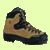 Distancia corta y sin subidas de importancia con caminos bien definidos.			SEGUNDO GRADO (2°) FÁCILLa distancia que se camina no es muy larga. Puede haber cuestas con cierta pendiente. Los caminos están bien definidos.			TERCER GRADO (3°) MODERADALa distancia total de la excursión puede ser entre 10 y 15 Km. Puede haber tramos del camino o del itinerario que no estén bien definidos. El desnivel puede ser mucho con pendientes largas y subidas a cimas y collados.			CUARTO GRADO (4°) ALGO DIFÍCILSolo recomendable para personas entrenadas y dispuestas a caminar mucho. Es posible que en algún tramo sea necesario usar las manos para abordar pasos y obstáculos considerables.			QUINTO GRADO (5°) DIFÍCILEl camino deja paso a torrentes, riscos y vaguadas. Puede ser necesaria la utilización de cuerda para asegurarse o descender en rapel en algún tramo		SEXTO GRADO (6°) EXTREMANDAMENTE DIFÍCILEs obligatorio el uso de cuerda y se ha que poseer un extraordinario nivel de forma física y de técnica.			OTRA CALIFICACIÓN:				OBSERVACIONES FINALESSISTEMA DE COORDENADAS UTILIZADOSISTEMA DE COORDENADAS UTILIZADONOMBRE DEL PUNTONOMBRE DEL PUNTOCOORDENADA N SCOORDENADA N SCOORDENADA N SCOORDENADA E WCOORDENADA E WMONEDA:TRASLADOS: TRASLADOS: PERMISOS/PERNOCTAS:PERMISOS/PERNOCTAS:ALIMENTACIÓN:ALIMENTACIÓN:OTROS:FIRMA RESPONSABLEFIRMA RESPONSABLERECIBIDO PORFIRMAFECHA